                                                                                                                                                                                                       Памятка читаем детям о войнеПодготовила- Маркосова Ю.Ю.А так же: Алексеев С. Рассказы о ВеликойОтечественной войне Артюхова Н. Светлана Баруздин С. Шел по улице солдат Воронкова Л. Девочка из города Голявкин В. Рисунок на асфальте Драгунский В. Арбузный переулок Маркуша А. Я — солдат, и ты —солдат Паустовский К. Похождения жуканосорога Соколовский А. Валерий Волков Суворина Е. Витя Коробков Туричин И. Крайний случайЯковлев Ю. Как Серёжа на войну ходилПомнить можно только то,о чем знаешь.Если рассказать детям о войне,им будет, что помнить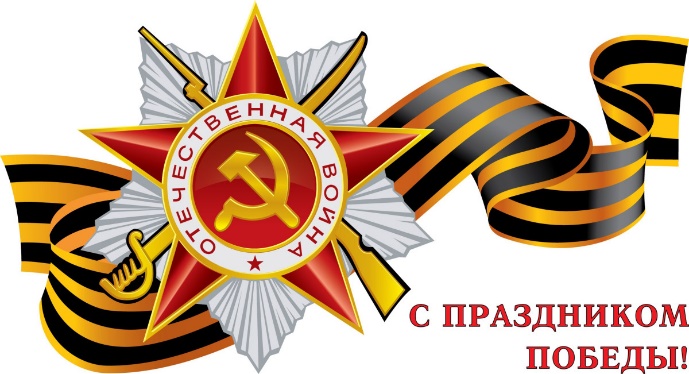 Скоро наша многомиллионная Россия и весь мир будут отмечать 75-годовщину Великой Победы над фашистскими захватчиками.Тема Великой Отечественной войны,появившись с самого начала войны внашей литературе, до сих пор волнует как писателей, так и читателей. Память о прошедшей войне мы храним в наших сердцах! И, конечно, все что знаем о ней, мы должны передать нашим детям.Маленькие граждане нашей страныдолжны знать ее героические страницы и гордиться своей Родиной и своим народом.Книги о войне надо читать, чтобы неутерять нить памяти о доблести наших соотечественников, подаривших нам жизнь.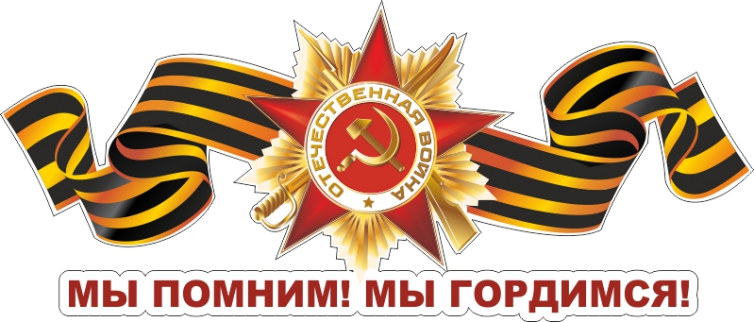 День ПобедыДень Победы 9 Мая –Праздник мира в стране и весны.В этот день мы солдат вспоминаем,Не вернувшихся в семьи с войны.В этот праздник мы чествуем дедов,Защитивших родную страну,Подарившим народам ПобедуИ вернувшим нам мир и весну!                           Н. Томилина2020 г.Правила чтения дошкольникамлитературы о войне:Обязательно предварительнопрочитайте произведение, принеобходимости перескажите его детям, зачитав лишь небольшой кусок из художественного произведения.Проведите обязательнуюпредварительную работу, раскрыв всенеобходимые информационныенюансы. При желании можно оставитькакое-нибудь понятие, обязательнорассказав о нем позже (например, детииграли в камешки, с этой игройпознакомить детей на следующийдень).Подбирайте художественныепроизведения по возрасту детей(дополнительную информациюрасскажите своими словами).Не бойтесь сложности стихотворныхпроизведений, они могут быть болеесложными для восприятия ребенка.Обязательно прочитайте произведенияпо несколько раз, особенно, еслиэтого просят дети.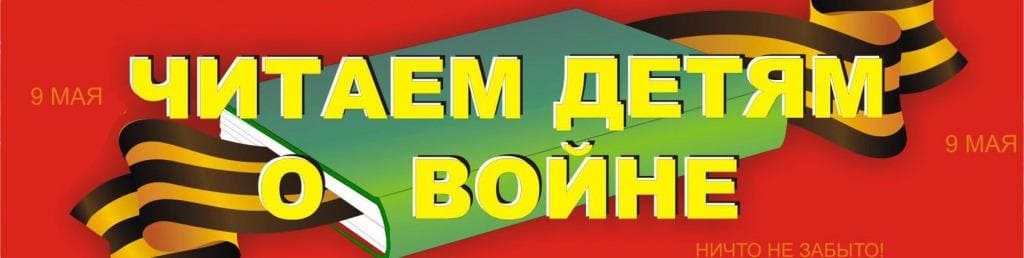 Книги детям о ВеликойОтечественной войне.
Я не напрасно беспокоюсьЧтоб не забылась та войнаВедь эта память – наша совесть,Она как сила, нам нужнаЮ. ВороновПедагогам, родителям, детямПредлагаю вашему вниманию списокхудожественной литературы, которую можно прочитать с детьми дошкольного возраста, а затем совместно обсудитьполученные впечатления от прочитанного: Воронкова Л. Девочка из города (История о девочке-сироте, оказавшейся в годы войны вчужом селе и нашедшей новую семью и дом.) Кассиль Л. Улица младшего сына (Повесть, посвященная трагической судьбе Володи Дубинина, юного партизана — героя ВеликойОтечественной войны.) Осеева В. А. Васёк Трубачёв и его товарищи (Произведение о судьбе мальчишки Васе Трубачёве и его друзьях, чье мирное детствооборвала война.) Яковлев Ю. Девочки с Васильевского острова(Пронзительный рассказ о девочке Тане Савичевой)